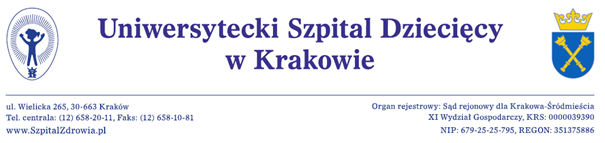 INFORMACJA Z OTWARCIA OFERTPostępowanie o udzielenie zamówienia publicznego DOSTAWA WYROBÓW MEDYCZNYCH - 2 ZADANIA DLA UNIWERSYTECKIEGO SZPITALA DZIECIĘCEGO W KRAKOWIE: PASKI DO DRUKARKI SIECIOWEJ HC-100 ORAZ PAPIER I ŻELE DO EKG, EEG                       NUMER POSTĘPOWANIA:EZP-271-2-26- /PN/2020Otwarcie ofert odbyło się w dniu 08/04/2020r.Działając na podstawie art. 86 ust. 5 ustawy z dnia 29 stycznia 2004 r. Prawo zamówień publicznych, zwanej dalej „ustawą”, Zamawiający przekazuje następujące informacje dotyczące:Sporządzi: Bożena Skowrońska 08.04.2020TABELA 1    Kwoty jaką Zamawiający zamierza przeznaczyć na sfinansowanie zamówienia TABELA 1    Kwoty jaką Zamawiający zamierza przeznaczyć na sfinansowanie zamówienia ZADANIE 1 - paski do drukarki sieciowej HC-10058 825,44 zł bruttoZADANIE 2 - papier i żele do EKG, EEG89 845,20 zł brutto	ZADANIE 1  paski do drukarki sieciowej HC-100	ZADANIE 1  paski do drukarki sieciowej HC-100	ZADANIE 1  paski do drukarki sieciowej HC-100	ZADANIE 1  paski do drukarki sieciowej HC-100	ZADANIE 1  paski do drukarki sieciowej HC-100Nazwa (firma) i adres WykonawcyCena oferty Termin wykonaniaOkres gwarancji/termin ważnościWarunki płatności NEOMED POLSKA SP. O.O. SPÓŁKA KOMANDYTOWA05-532 GÓRA KALWARIASZYMANÓW 9E 71 564,00 zł netto 88 023,72 zł bruttoZgodnie z SIWZZgodnie z SIWZ Zgodnie z SIWZZADANIE 2  - papier i żele do EKG, EEGZADANIE 2  - papier i żele do EKG, EEGZADANIE 2  - papier i żele do EKG, EEGZADANIE 2  - papier i żele do EKG, EEGZADANIE 2  - papier i żele do EKG, EEGNazwa (firma) i adres WykonawcyCena oferty  [brutto w zł ]Termin wykonaniaOkres gwarancji/termin ważnościWarunki płatnościNIE ZOSTAŁA ZŁOŻONA ŻADNA OFERTA NIE ZOSTAŁA ZŁOŻONA ŻADNA OFERTA NIE ZOSTAŁA ZŁOŻONA ŻADNA OFERTA NIE ZOSTAŁA ZŁOŻONA ŻADNA OFERTA NIE ZOSTAŁA ZŁOŻONA ŻADNA OFERTA 